Сумська міська радаVII СКЛИКАННЯ LIX СЕСІЯРІШЕННЯПро розроблення містобудівної  документації «Детальний план території на земельній ділянці по вулиці Івана Сірка, 1, у м. Суми» З метою уточнення положень генерального плану м. Суми,  визначення планувальної організації, просторової композиції та параметрів забудови території на земельній ділянці площею 4,0 га по вулиці Івана Сірка, 1, ураховуючи звернення благодійного товариства «Християнський духовний центр» від 20.06.2019, від 18.07.2019 щодо розроблення детального плану території, відповідно до статей 10, 19 Закону України «Про регулювання містобудівної діяльності», розділу ІV Порядку розроблення містобудівної документації, затвердженого наказом Міністерства регіонального розвитку, будівництва та житлово-комунального господарства України від 16.11.2011        № 290, керуючись статтею 25 Закону України «Про місцеве самоврядування в Україні», Сумська міська радаВИРІШИЛА:1. Розробити містобудівну документацію «Детальний план території на земельній ділянці по вулиці Івана Сірка, 1, у м. Суми».2. Визначити замовником розроблення містобудівної документації, зазначеної в пункті першому цього рішення, управління архітектури та  містобудування Сумської міської ради (Кривцов А.В.).3. Управлінню архітектури та містобудування Сумської міської ради (Кривцов А.В.) здійснити заходи з організації розроблення проекту містобудівної  документації «Детальний план території на земельній ділянці по вулиці Івана Сірка, 1, у м. Суми» та проведення громадських слухань щодо врахування громадських інтересів до проекту даної містобудівної документації. 4. Фінансування робіт з розроблення детального плану здійснити за рахунок джерел не заборонених законодавством.         5. Це рішення набуває чинності з моменту оприлюднення на офіційному веб-сайті Сумської міської ради.Сумський міський голова              	                                                  О.М. ЛисенкоВиконавець: Кривцов А.В.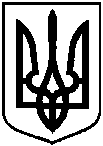 від 31 липня 2019 року № 5388 – МРм. Суми